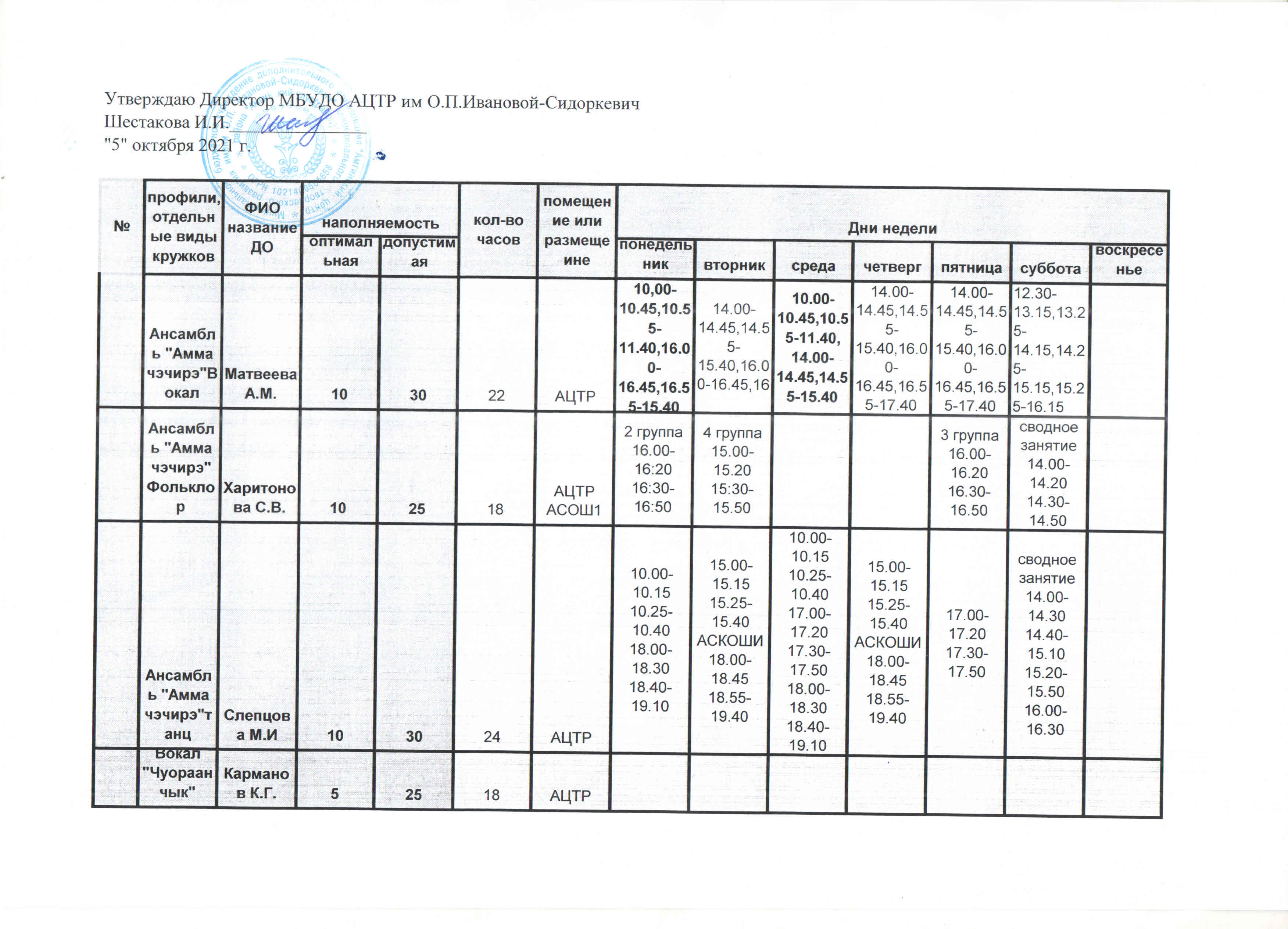 Подари теплоИванова В.В.52518АСОШ 1 АЦТР АС(К)ОШ15.00 -15.15 15.25.-15.4015:00-15:30 15:45-16:15 16:15-16:30 16:45-17:1515:00-15:45 15:55-16:40 16:50-17:35 17:45-18:3015:00-15:30 15:45-16:15 16:15-16:30 16:45-17:1514:30-15:15 15:25-16:10 16:10-16:55 17:05-17:50Юный мастераСпиридонова М.Д.5259АСКОШИ АЦТРАСКОШИ 15ч 00м -15ч40мНТМ 1 группа 14ч30м -15ч15м 15ч15м-16ч00мАСКОШИ 15ч 00м -15ч40мНТМ 1 группа 14ч30м -15ч15м 15ч15м-16ч00мНТМ 2 группа 14ч30м-15ч15м 15ч15м-16ч00м 16ч00м-16ч45мАрт-ДекорАбрамова Н.И.52518АЦТР1 группа 14.00 -14.15. 14.25. -14.40 2 группа 16.00 -16.15. 16.25. -16.403 группа 14.00 -14.15. 14.25. -14.401 группа 14.00 -14.15. 14.25. -14.40 2 группа 16.00 -16.15. 16.25. -16.403 группа 14.00 -14.15. 14.25. -14.40 4 группа 15.00 -15.15 15.25. - 15.404 группа 15.00-15.15. 15.25-15.40 5 группа 16.00 -16.25. 16.35. -17.00Ансамбль "Сир симэгэ"Ефимова М.В. "Сир симэ5э"102518АСОШ116.00-16.20 16.25-16.45 16.55-17.15 17.20-17.4016.00-16.15 16.20-16.35 16.45-17.00 17.05-17.2016.00-16.15 16.20-16.35 16.45-17.00 17.05-17-2016.00-16.20 16.25-16.45 16.55-17.15 17.20-17.4015.00-16.30Ансамбль "Сир симэгэ"Нестерева К.С.102518АСОШ114:00-14:15 14:25-14:40 2 гр 14:50-15:05 15:15-15:3014:00-14:15 14:25-14:40 2 гр 14:50-15:05 15:15-15:3014:00-14:15 14:25-14:40 2 гр 14:50-15:05 15:15-15:3014:00-14:15 14:25-14:40 2 гр14:50-15:05 15:15-15:30Мультимедиа анимацияИсакова М.М52518АСОШ1КУОКолосова Нь.М.52518АЦТР14.00-14.20 14.30-14.50 15.00-15.20 15.30-15.5014.00-14.20 14.30-14.50 15.00-15.15 15.25-15.4014.00-14.20 14.30-14.50 15.00-15.20 15.30-15.5014.00-14.20 14.30-14.50 15.00-15.15 15.25-15.4010.00-10.15 10.25-10.40"Мир танца".Танцевальный коллектив "Эрэл"Борисова О. В.52518Абагинская СОШ2 группа:16.00-16.20м.16.30- 16.501группа :
14.00-14.15
14.25-14.40
4группа :
17.00-17.30
5группа :
17.40-18.103 группа:
16.00-16.20
16.30- 16.504группа :
17.00-17.30
17.40-18.10
5группа :
18.00-18.30
18.40-19.101группа :
14.00-14.15
14.25-14.40
2группа :
14.50-15.10
15.20-15.40
3группа :
16.00-16.20
16.30-16.50ХендмейдСтепанова Д.П.52518Абагинская СОШ1 групппа 14:00-14:15 14:25-14:40 2 группа 14:50-15:05 15:15-15:303 групппа 14:00-14:20 14:30-*14:50 4 группа 15:00-15:20 15:30-15:501 групппа 14:00-14:15 14:25-14:40 2 группа 14:50-15:05 15:15-15:303 групппа 14:00-14:20 14:30-*14:50 4 группа 15:00-15:20 15:30-15:50инд. группа 14.00-14.25 14.35- 15.003D ПрограммированиеСлепцов В.Ю.5159Абагинская СОШ1 группа
13:00-13:45
2 группа
14:00-14:453 группа
14:00-14:451 группа
13:00-13:45
2 группа
14:00-14:45
3 группа
14:55-15:403 группа
14:00-14:451 группа
13:00-13:45
2 группа
14:00-14:45"3d start"Назарова Н.Н.5159Абагинская ,СОШ1 группа 16.00-16.45 17.00-17.452 группа 13.00-13.45 17.00-17.451 группа 16.00-16.45 17.00-17.452 группа 13.00-13.45 17.00-17.453 группа
14:00-14:45 15.00-15.45Родные истокиЗахарова П.С.52518Абагинская СОШ1 группа:14.00-14.2 14.30-14.50 15.00-15.20 15.30-15.5014.30-14.50 15.00-15.20 16.00-16.2014.00-14.20 14.30-14.50 15.00-15.15 15.25-15.4014.00-14.20 14.30-14.50 15.00-15.20 15.30-15.50инд. группа 14.00-14.25 14.35- 15.00Школьный бизнес - инкубаторНоговицына В.П.52518Абагинская СОШ1 группа 14:00-14:20 14:30-*14:50 2 группа 15:00-15:20 15:30-15:503 групппа 14:00-14:25 14:35-*15:00 4 группа 15:10-15:35 15:45-16:101 группа 14:00-14:20 14:30-*14:50 2 группа 15:00-15:20 15:30-15:503 групппа 14:00-14:25 14:35-*15:00 4 группа 15:10-15:35 15:45-16:10инд группа 14.00-14.25 14.35-15.00РобототехникаКычкин С.В.52518Бетюнская СОШ1 группа 14:00-14.45 14.55-15.40 2 группа 16.00-16.45 16.55-17.403 группа 15.00-15.45 15.55-16.40 4 группа 17.00-17.45 17.55-18.402 группа 15.00-15.45 15.55-16.40 5 группа 17.00-17.45 17.55-18.403 группа 15.00-15.45 15.55-16.40 4 группа 17.00-17.45 17.55-18.405 группа 15.00-15.45 15.55-16.40Чемчук Воклаьная студияЛобанова.Л.А52518Бетюнская СОШ1 гр14:00-14:15 14:25-14:40 2 гр 14:50-15:05 15:15-15:301гр 14:00-14:15 14:25-14:40 2 гр 14:50-15:05 15:15-15:303гр 14:00-14:15 14:25-14:40 4 гр 14:50-15:05 15:15-15:303гр 14:00-14:15 14:25-14:40 4 гр 14:50-15:05 15:15-15:305гр14:00-14:15 14:25-14:40Графический дизайнДавыдов Нь.П.52518Сатагайская СОШ2 группа 
18.00-18.452 группа 
18.00-18.452 группа 
18.00-18.452 группа 
18.00-18.451 группа 
16.00-17.451 группа 
16.00-17.45
2 группа 
18.00-18.45РобототехникаДавыдов Нь.П.52518Сатагайская СОШ2 группа
16.00-17.453 группа (тв. группа)
16.00-17.451 группа
16.00-17.222 группа
16.00-17.451 группа
16.00-17.22Этно-фольклорный ансамбль "Дьурускэн"Филиппова А. Д.52518Сатагайская СОШ1 группа 16.30.-16.45. 16.55.-17.10. 2группа 17.20.-17.35. 17.45.-18.00.3 группа 16.30.-16.50. 17.00.-17.20. 4-группа 17.30.-17.50. 18.00.-18.20.1 группа 16.30.-16.45. 16.55.-17.10. 2группа 17.20.-17.35. 17.45.-18.00.3 группа 16.30.-16.50. 17.00.-17.20. 4-группа 17.30.-17.50. 18.00.-18.20.5 группа 16.30.-16.55. 17.05.-17.30.Танцевальный коллектив "Чакыр оьуордара"Новикова С. Н.102518Спортзал Чакыр1 группа 16.30.-16.45. 16.55.-17.10. 2группа 17.20.-17.35. 17.45.-18.00.3 группа 16.30.-16.50. 17.00.-17.20. 4-группа 17.30.-17.50. 18.00.-18.20.1 группа 16.30.-16.45. 16.55.-17.10. 2группа 17.20.-17.35. 17.45.-18.00.3 группа 16.30.-16.50. 17.00.-17.20. 4-группа 17.30.-17.50. 18.00.-18.20.5 группа 16.30.-16.55. 17.05.-17.30.Кружок "Керамика"Ефремова Д. Г52518АНСОШ им.П.И.Яковлева1группа14.00-14:15, 14:25-14:40. 2группа 14:50-15:05, 15:15-15:30.1группа14.00-14:15, 14:25-14:40. 2группа 14:50-15:05, 15:15-15:30.3группа14.00-14:25, 14:35-15:00. 4группа 15:10-15:35, 15:45-16:10.3группа14.00-14:25, 14:35-15:00. 4группа 15:10-15:35, 15:45-16:10.инд. группа 14.00-14.25 14.35- 15.00МультипликацияДанилова МИ5159Мастерская Мяндигинской СОШ1группа 15.30-16.15 16.25-17.051группа 15.30-16.15 16.25-17.052группа 15.30-16.15 16.25-17.052группа 15.30-16.15 16.25-17.051группа 15.30-16.15РобототехникаФилатов Д.С.5159Мяндигинская СОШ3 группа 1. 17:00-17:453 группа 1. 16:00-16:454 группа 1. 15:00-15:45
2. 16:00-16:452 группа 1. 15:00-15:45 
2. 16:00-16:45 1 группа 15:00-15:45
16:00-16:45
4 группа 17:00-17:45Вокальный кружок "Музыкальное искусство эстрады"Матвеева А.Н.5159ЦКиД Сулгача1 группа 14.00 – 14.45
14.45- 14.55 – перемена 
14.55 – 15.402 группа 14.55 – 15.40 3 группа 15.00 – 15.45
15/45- 15.55 – перемена 
15.55 – 16.401 группа 14.00 – 14.45
14.55 – 14.402 группа 15.00 – 15.45 
15.55 – 16.40 Фольклорный ансамбль "Уруйэчээн"Мартынова Т.З.5159АНСОШ им.П.И.Яковлеваср.ст.группа 15.00-15.45 15.55.-16.40ср.ст.группа 15.00-15.45 15.55.-16.40ср.ст.группа 15.00-15.45 15.55.-16.40мл.группа 15.00-15.45ср.ст.группа 15.00-15.45 15.55.-16.40НаследиеМякишева О.В.5159Болугурская СОШ1гр: 16.20-16.40 2 гр:17.10.-17.303гр:15.30-15.501гр: 16.20-16.40 2 гр:17.10.-17.303гр:15.30-15.50 3 гр:16.20.-16.401гр:15.30-15.50 2 гр:16.20.-16.40КраеведениеЯковлева М.Е.3179Эмисская СОШ1-2 группа 15:55-16:402 группа 15:00-15:45 15:55-16:401 группа 15:00-15:45 15:55-16:402 группа 15:00- 15:45 15:55-16:401 группа 15:00-15:45 15:55-16:40ВПК ХоьуунШестаков П И102512МБОУ Болугурская СОШ1 гр впк 16.00-16.40 16.-50-17.301-2 группа ВПК 16.20-17.00 перерыв 17.10 17.10 - 17.502 группа ВПК 16.00-16.40 16.50-17.301 группа 16.00-16.40 16.50-17.302 группа ВПК 16.00-16.40 16.50-17.301-2 группа 1620-17.00 17.10-17.50РобототехникаМакаров П.И.5259МБОУ Болугурская СОШ1группа 2.00 - 2.40 2.50 - 3.302группа 2.00 - 2.40 2.50 - 3.30 1группа 3.40 - 4.201группа 2.00 - 2.40 2.50 - 3.302группа 2.00 - 2.40 2.50 - 3.30ВПК ДобунЯковлев Б.С.7159МБОУ Эмисская СОШ1-2 группа 15.00-15.451 группа 15.00-15.45 15.45-15.55 - перемена 15.55-16.402 группа 15.00-15.40 15.45-15.55- перемена 15.55-16.401 группа 15.00-15.45 15.45-15.55 - перемена 15.55-16.402 группа 15.00-15.45 15.45-15.55- перемена 15.55-16.40Столярное делоЯковлев Е.С.6149Абагинская СОШ Мастерская1 группа. 14,00-14,20 14,30-14,50 2 группа 15.00-15.20 15.30-15.501 группа. 14,00-14,20 14,30-14,50 2 группа 15.00-15.20 15.30-15.50Индив.группа 14.00-14.30ДомисолькаУдина М.М.5159МБОУ Сэргэ-Бэсская ООШ им. М. Н. Сибирякова.3 группа 17:00-17:451 группа: 17:00-17:45, 17:55-18:402 группа: 17:00-17:45, 17:55-18:401 группа: 17:00-17:45, 17:55-18:402 группа: 17:00-17:45, 17:55-18:403D-программированиеНеустроев М.Н.52518Алтанская СОШ1 группа 14:00-14:45 2 группа 15:00 15:45 3 группа16:00-16:45 4 группа 17:00-17:451 группа 14:00-14:45 2 группа 15:00 15:45 3 группа16:00-16:452 группа 14:00-14:45 3 группа 15:00 15:45 4 группа16:00-16:451 группа 14:00-14:45 3 группа 15:00 15:45 4 группа16:00-16:451 группа 14:00-14:45 2 группа 15:00 15:45 4 группа16:00-16:45индив.группа 15:00-17:00Школа дизайнаУваровская С.П.52518Алтанский СОШ1 группа 14.00–14.25 14.35 – 15.00 15.10 – 15. 35 15.45 - 16.102 группа 14.00–14.25 14.35 – 15.00 15.10 – 15. 35 15.45 - 16.103 группа 14.00–14.25 14.35 – 15.00 15.10 – 15. 35 15.45 - 16.104 группа 14.00–14.25 14.35 – 15.00 15.10 – 15. 35 15.45 - 16.105 твор группа 14.00-14.30 14.40 - 15.10"Утахчаан"Борохина С.Ю.52518Соморсунская СОШ2 группа 14:00-14:15 (перерыв 10 мин) 14:25-14:35 3 группа 16:00-16:20 (перерыв 10 мин) 16:30-16:50. ОВЗ 17:00-17:251 группа 14:25-14:35 4-группа 19:00-19:25 (перерыв 10 мин) 19:35-20:002 группа 14:00-14:15 (перерыв 10 мин) 14:25-14:35 3 группа 16:00-16:20 (перерыв 10 мин) 16:30-16:50.1 группа 14:25-14:35 ОВЗ 17:00-17:252 группа 14:00-14:15 (перерыв 10 мин) 14:25-14:35. 4-группа 19:00-19:25 (перерыв 10 мин) 19:35-20:00Айар студияТараховская МВ3239Соморсунская СОШ1группа 16.00-17.15 перемена 17.15-17.25 17.25-18.002группа 16.00-17.15 перемена 17.15-17.25 17.25-18.001группа 16.00-17.15 перемена 17.15-17.25 17. 25-18.001группа 16.00-17.15 перемена 17.15-17.25 17.25-18.00Индивид группа 15.00-15.25 перемена 15.25-15.35 15.35-16.00Моя малая родинаНеустроев А.А3159Соморсунская СОШ1 группа 
15:00-15:20 
15:20-15:30 перемена 
15:30- 15:50 
2 группа 
16:00 - 16:20 
16:20 -16:30 перемена 
16:30-16:50 1 группа
15:00-15:20
15:20-15:30 перемена
15:30- 15:50
2 группа 
16:00 - 16:20
16:20 -16:30 перемена
16:30-16:501 группа
15:00-15:20
15:20-15:30 перемена
15:30- 15:50
2 группа 
16:00 - 16:20
16:20 -16:30 перемена
16:30-16:501 группа 
15:00-15:20 
15:20-15:30 перемена 
15:30- 15:50 
2 группа 
16:00 - 16:20 
16:20 -16:30 перемена 
16:30-16:50 3 гр
15:00-15:20
15:20-15:30 перемена
15:30- 15:50СияниеБорохина С. НСоморсунская СОШ1 группа 15.00-15.45 15.45-16.00 перемена 16.00-16.45 2 группа 16.45-16.30 16.30-16.45 перемена 16.45-17.301 группа 15.00-15.45 15.45-16.00 перемена 16.00-16.45 2 группа 16.45-16.30 16.30-16.45 перемена 16.45-17.301 группа 15.00-15.45 15.45-16.00 перемена 16.00-16.45 2 группа 16.45-16.30 16.30-16.45 перемена 16.45-17.301 группа 15.00-15.45 15.45-16.00 перемена 16.00-16.45 2 группа 16.45-16.30 16.30-16.45 перемена 16.45-17.30индивидуальная группа 15.00-15.45 15.45-16.00 перемена 16.00-16.45